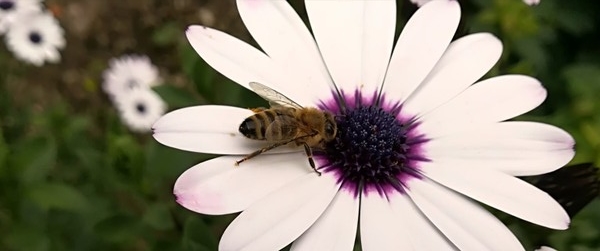 Di.-Sa. 23.- 27.04.2019Abfahrt 07.00 UhrAlte Reithalle SoltauMehrtagesfahrt ins Sauerlandmit  u.a.Stadtführung in Soest und Schifffahrt auf dem Möhnesee,Schlossbesichtigung in Bad Berleburg, Brauereibesichtigung, Unterbringung:  Rüters Parkhotel in Willingen Kosten incl. Halbpension und aller Besichtigungen  420,- €,bei Einzelzimmer 460,-- Eurobitte überweisen bis 10. April auf das ReisekontoInfo: Renate Prüser, Tel. 05191 93 88 21 oder 0171 700 51 41Mehrtagesfahrt ins Sauerlandmit  u.a.Stadtführung in Soest und Schifffahrt auf dem Möhnesee,Schlossbesichtigung in Bad Berleburg, Brauereibesichtigung, Unterbringung:  Rüters Parkhotel in Willingen Kosten incl. Halbpension und aller Besichtigungen  420,- €,bei Einzelzimmer 460,-- Eurobitte überweisen bis 10. April auf das ReisekontoInfo: Renate Prüser, Tel. 05191 93 88 21 oder 0171 700 51 41Mehrtagesfahrt ins Sauerlandmit  u.a.Stadtführung in Soest und Schifffahrt auf dem Möhnesee,Schlossbesichtigung in Bad Berleburg, Brauereibesichtigung, Unterbringung:  Rüters Parkhotel in Willingen Kosten incl. Halbpension und aller Besichtigungen  420,- €,bei Einzelzimmer 460,-- Eurobitte überweisen bis 10. April auf das ReisekontoInfo: Renate Prüser, Tel. 05191 93 88 21 oder 0171 700 51 41Di. 14.05.2019Di. 21.05.2019Kräuterwanderung in Wietzendorf mit Monika Lütjensmaximal  10 - 12 Personen pro FührungTreffpunkt: 14.00 Uhr auf dem Peetshof in Wietzendorf bitte Messer und Schneidebrett mitbringenDauer: 2 - 2,5 Std., Kosten: 7;- € pro Pers., zahlbar vor Ort
Anmeldungen bis 03.05.2019 bei Ulrike Willenbockel, Tel. 05190 98 98 97Kräuterwanderung in Wietzendorf mit Monika Lütjensmaximal  10 - 12 Personen pro FührungTreffpunkt: 14.00 Uhr auf dem Peetshof in Wietzendorf bitte Messer und Schneidebrett mitbringenDauer: 2 - 2,5 Std., Kosten: 7;- € pro Pers., zahlbar vor Ort
Anmeldungen bis 03.05.2019 bei Ulrike Willenbockel, Tel. 05190 98 98 97Kräuterwanderung in Wietzendorf mit Monika Lütjensmaximal  10 - 12 Personen pro FührungTreffpunkt: 14.00 Uhr auf dem Peetshof in Wietzendorf bitte Messer und Schneidebrett mitbringenDauer: 2 - 2,5 Std., Kosten: 7;- € pro Pers., zahlbar vor Ort
Anmeldungen bis 03.05.2019 bei Ulrike Willenbockel, Tel. 05190 98 98 97Sa. 18.05.2019Angebot vom Kreisverband - Trendy & AktivAltländer Buschkochen im Alten LandDiese Kochform stammt aus Südafrika und wird im besonderen Topf, dem "Potjie", zubereitet.Dauer ca. 4 Stunden, Kosten: 25,- € pro Pers. ohne GetränkeInfos und  Anmeldung  bei  Doris Heiden,Tel. 05191 97 96 39 oder mipijado@web.de Angebot vom Kreisverband - Trendy & AktivAltländer Buschkochen im Alten LandDiese Kochform stammt aus Südafrika und wird im besonderen Topf, dem "Potjie", zubereitet.Dauer ca. 4 Stunden, Kosten: 25,- € pro Pers. ohne GetränkeInfos und  Anmeldung  bei  Doris Heiden,Tel. 05191 97 96 39 oder mipijado@web.de Angebot vom Kreisverband - Trendy & AktivAltländer Buschkochen im Alten LandDiese Kochform stammt aus Südafrika und wird im besonderen Topf, dem "Potjie", zubereitet.Dauer ca. 4 Stunden, Kosten: 25,- € pro Pers. ohne GetränkeInfos und  Anmeldung  bei  Doris Heiden,Tel. 05191 97 96 39 oder mipijado@web.de So. 02.06.201911.00 - 17.00 UhrTour de Flur in der Region Wietzendorf, Moderne Landwirtschaft mit dem Fahrrad erleben.Selbständige OrganisationInfo über www.lv-lueneburger-heide.deTour de Flur in der Region Wietzendorf, Moderne Landwirtschaft mit dem Fahrrad erleben.Selbständige OrganisationInfo über www.lv-lueneburger-heide.deTour de Flur in der Region Wietzendorf, Moderne Landwirtschaft mit dem Fahrrad erleben.Selbständige OrganisationInfo über www.lv-lueneburger-heide.deDo. 20.06.2019Abfahrt 08.00 UhrAlte Reithalle SoltauRückkehr ca. 18.00 Uhrin SoltauTagesfahrt nach Bruchhausen-Vilsen Besichtigung des Werkes von  "Vilsa" Mineralwasser. Grillbuffet im Hofbruhuus Heidhoff in Oerdinghausen.Führung in der Kaffee- und Schokoladenrösterei Bücken                     mit Verkostung.Die Kosten betragen 47,- € pro Pers. (Getränke beim Mittagessen sind selbst zu zahlen)bitte vorab überweisen auf das Reisekonto.                                       Anmeldung bis 08.06.2019                                                                                bei Ulrike Willenbockel,  Tel. 05190 98 98 97Tagesfahrt nach Bruchhausen-Vilsen Besichtigung des Werkes von  "Vilsa" Mineralwasser. Grillbuffet im Hofbruhuus Heidhoff in Oerdinghausen.Führung in der Kaffee- und Schokoladenrösterei Bücken                     mit Verkostung.Die Kosten betragen 47,- € pro Pers. (Getränke beim Mittagessen sind selbst zu zahlen)bitte vorab überweisen auf das Reisekonto.                                       Anmeldung bis 08.06.2019                                                                                bei Ulrike Willenbockel,  Tel. 05190 98 98 97Tagesfahrt nach Bruchhausen-Vilsen Besichtigung des Werkes von  "Vilsa" Mineralwasser. Grillbuffet im Hofbruhuus Heidhoff in Oerdinghausen.Führung in der Kaffee- und Schokoladenrösterei Bücken                     mit Verkostung.Die Kosten betragen 47,- € pro Pers. (Getränke beim Mittagessen sind selbst zu zahlen)bitte vorab überweisen auf das Reisekonto.                                       Anmeldung bis 08.06.2019                                                                                bei Ulrike Willenbockel,  Tel. 05190 98 98 97Sa., im Juni  2019Sa., im Juni  2019Feldrundfahrtdes Soltauer Landvolkverbandes(bitte Presse beachten) Feldrundfahrtdes Soltauer Landvolkverbandes(bitte Presse beachten) Feldrundfahrtdes Soltauer Landvolkverbandes(bitte Presse beachten) Feldrundfahrtdes Soltauer Landvolkverbandes(bitte Presse beachten) Do. 04.07.2019Abfahrt 12.15 UhrAlte ReithalleSoltau FahrgemeinschaftDo. 04.07.2019Abfahrt 12.15 UhrAlte ReithalleSoltau FahrgemeinschaftFührung im Tibetischen Zentrum  in LünzenundBesichtigung des Schulmuseums in Insel.Anschließend gemeinsames Kaffeetrinken in derSchneverdinger KaffeestuvDie Kosten betragen 10,- € pro Pers.bitte vorab überweisen auf das ReisekontoAnmeldung bis 24.06.2019bei Inge Prellinger, Tel. 05191 128 26 Führung im Tibetischen Zentrum  in LünzenundBesichtigung des Schulmuseums in Insel.Anschließend gemeinsames Kaffeetrinken in derSchneverdinger KaffeestuvDie Kosten betragen 10,- € pro Pers.bitte vorab überweisen auf das ReisekontoAnmeldung bis 24.06.2019bei Inge Prellinger, Tel. 05191 128 26 Führung im Tibetischen Zentrum  in LünzenundBesichtigung des Schulmuseums in Insel.Anschließend gemeinsames Kaffeetrinken in derSchneverdinger KaffeestuvDie Kosten betragen 10,- € pro Pers.bitte vorab überweisen auf das ReisekontoAnmeldung bis 24.06.2019bei Inge Prellinger, Tel. 05191 128 26 Führung im Tibetischen Zentrum  in LünzenundBesichtigung des Schulmuseums in Insel.Anschließend gemeinsames Kaffeetrinken in derSchneverdinger KaffeestuvDie Kosten betragen 10,- € pro Pers.bitte vorab überweisen auf das ReisekontoAnmeldung bis 24.06.2019bei Inge Prellinger, Tel. 05191 128 26 Di. 13.08.2019 Abfahrt 13.00 UhrAlte ReithalleSoltauFahrgemeinschaftDi. 13.08.2019 Abfahrt 13.00 UhrAlte ReithalleSoltauFahrgemeinschaftStraußenhof  Heidekreis in Vierdemit Führung und Einkaufsmöglichkeit im HofladenKaffee und Kuchen im Café am Markt in Walsrode,anschließend Führung durch das Kloster Walsrode Kosten: 15;- €  pro Pers., zahlbar vor OrtAnmeldung bis 03.08.2019bei Gisela Knosala, Tel. 05191 143 18Straußenhof  Heidekreis in Vierdemit Führung und Einkaufsmöglichkeit im HofladenKaffee und Kuchen im Café am Markt in Walsrode,anschließend Führung durch das Kloster Walsrode Kosten: 15;- €  pro Pers., zahlbar vor OrtAnmeldung bis 03.08.2019bei Gisela Knosala, Tel. 05191 143 18Straußenhof  Heidekreis in Vierdemit Führung und Einkaufsmöglichkeit im HofladenKaffee und Kuchen im Café am Markt in Walsrode,anschließend Führung durch das Kloster Walsrode Kosten: 15;- €  pro Pers., zahlbar vor OrtAnmeldung bis 03.08.2019bei Gisela Knosala, Tel. 05191 143 18Straußenhof  Heidekreis in Vierdemit Führung und Einkaufsmöglichkeit im HofladenKaffee und Kuchen im Café am Markt in Walsrode,anschließend Führung durch das Kloster Walsrode Kosten: 15;- €  pro Pers., zahlbar vor OrtAnmeldung bis 03.08.2019bei Gisela Knosala, Tel. 05191 143 18So. 08.09.2019So. 08.09.2019So. 08.09.2019Tag des offenen Denkmals in BreidingsgartenKaffee- und KuchenverkaufWir bitten um Kuchenspenden (1 Kuchen wird mit 10,- € vergütet),bitte melden bei Inge Prellinger, Tel. 05191 128 26 Tag des offenen Denkmals in BreidingsgartenKaffee- und KuchenverkaufWir bitten um Kuchenspenden (1 Kuchen wird mit 10,- € vergütet),bitte melden bei Inge Prellinger, Tel. 05191 128 26 Tag des offenen Denkmals in BreidingsgartenKaffee- und KuchenverkaufWir bitten um Kuchenspenden (1 Kuchen wird mit 10,- € vergütet),bitte melden bei Inge Prellinger, Tel. 05191 128 26 Tag des offenen Denkmals in BreidingsgartenKaffee- und KuchenverkaufWir bitten um Kuchenspenden (1 Kuchen wird mit 10,- € vergütet),bitte melden bei Inge Prellinger, Tel. 05191 128 26 Sa. 21.09.2019 Abfahrt: 13.30 UhrAlte ReithalleSoltauFahrgemeinschaftSa. 21.09.2019 Abfahrt: 13.30 UhrAlte ReithalleSoltauFahrgemeinschaftPaint  your  Style  -  Ideen auf Keramik Ein kreativer Nachmittag mit tollen Maltechnikenvon 14.00  -  ca. 17.00 UhrOrt: Am Hanloh 5  in MunsterKosten für Material: ab ca. 6,90 € aufwärts, zahlbar vor Ort Anmeldung bis 10.09.2019  bei Regina Brümmerhoff,  Tel. 05191 175 96Paint  your  Style  -  Ideen auf Keramik Ein kreativer Nachmittag mit tollen Maltechnikenvon 14.00  -  ca. 17.00 UhrOrt: Am Hanloh 5  in MunsterKosten für Material: ab ca. 6,90 € aufwärts, zahlbar vor Ort Anmeldung bis 10.09.2019  bei Regina Brümmerhoff,  Tel. 05191 175 96Paint  your  Style  -  Ideen auf Keramik Ein kreativer Nachmittag mit tollen Maltechnikenvon 14.00  -  ca. 17.00 UhrOrt: Am Hanloh 5  in MunsterKosten für Material: ab ca. 6,90 € aufwärts, zahlbar vor Ort Anmeldung bis 10.09.2019  bei Regina Brümmerhoff,  Tel. 05191 175 96